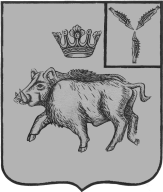 АДМИНИСТРАЦИЯЦАРЕВЩИНСКОГО  МУНИЦИПАЛЬНОГО ОБРАЗОВАНИЯБАЛТАЙСКОГО МУНИЦИПАЛЬНОГО РАЙОНАСАРАТОВСКОЙ ОБЛАСТИП О С Т А Н О В Л Е Н И Еот 01.02.2019  №  9          с. Царевщина О внесении изменений в постановлениеадминистрации Царевщинского муниципальногообразования от 11.07.2014  №  43«Об утверждении Порядка осуществления полномочий по внутреннему муниципальному финансовому контролю и контролю в сфере закупок товаров, работ, услуг дляобеспечения муниципальных нужд Царевщинского муниципального образованияБалтайского муниципального района Саратовской области»В соответствии с Бюджетным кодексом Российской Федерации, Федеральным законом от 5 апреля 2003 года № 44-ФЗ «О контрактной системе в сфере закупок товаров, работ, услуг для обеспечения государственных и муниципальных нужд», руководствуясь статьей 33 Устава Царевщинского муниципального образования Балтайского муниципального района Саратовской области, ПОСТАНОВЛЯЮ:1.Внести в постановление администрации Царевщинского муниципального образования от 11.07.2014  №  43 «Об утверждении Порядка осуществления полномочий по внутреннему муниципальному финансовому контролю                            и контролю в сфере закупок товаров, работ, услуг для обеспечения муниципальных нужд Царевщинского муниципального образования  Балтайского муниципального района Саратовской области» следующие изменения:1.1.В приложении к постановлению:1) Пункт 3 раздела I изложить в следующей редакции:«3. Деятельность по контролю подразделяется на плановую и внеплановую, выездную и камеральную проверку, а также встречную.Данные проверки  осуществляется посредством проведения плановых и внеплановых проверок, ревизий и обследований,  выездных и камеральных проверок, а также встречных (далее - контрольные мероприятия).».2) Пункт 10 раздела I изложить в следующей редакции:«10. Должностное лицо, осуществляющее внутренний  муниципальный финансовый  контроль имеет право:1) запрашивать и получать на основании мотивированного запроса в письменной форме документы и информацию, необходимые для проведения проверки;2) при осуществлении плановых и внеплановых проверок беспрепятственно по предъявлении служебных удостоверений и копии приказа (распоряжения) руководителя (заместителей руководителя) такого органа контроля о проведении проверки посещать помещения и территории, которые занимают заказчики, требовать предъявления поставленных товаров, результатов выполненных работ, оказанных услуг, а также проводить необходимые экспертизы и другие мероприятия по контролю;3) выдавать обязательные для исполнения предписания об устранении выявленных нарушений законодательства Российской Федерации и иных нормативных правовых актов о контрактной системе в сфере закупок. При этом в рамках осуществления контроля, предусмотренного пунктами 1 - 3 части 8 статьи 99 Федерального закона от 05.04.2013 № 44-ФЗ, указанные предписания выдаются до начала закупки;4) составлять протоколы об административных правонарушениях, связанных с нарушениями законодательства Российской Федерации и иных нормативных правовых актов о контрактной системе в сфере закупок, рассматривать дела о таких административных правонарушениях и принимать меры по их предотвращению;5) обращаться в суд, арбитражный суд с исками о признании осуществленных закупок недействительными в соответствии с Гражданским кодексом Российской Федерации.».3) Раздел I дополнить пунктом 21  следующей редакции:«21. В соответствии с частью 2 статьи 267.1 Бюджетного кодекса РФ должностные лица обязаны по результатам проведённой проверки и ревизии составлять акт.».2. Настоящее постановление вступает в силу со дня его обнародования.3.Контроль за исполнением настоящего постановления оставляю за собой.Глава Царевщинскогомуниципального образования                                                   Д.В.Морозов